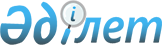 Қазақстан Республикасының Президентi жанындағы Қазақстандық менеджмент, экономика және болжау институтын қайта ұйымдастыру туралыҚазақстан Республикасы Үкіметінің 2003 жылғы 14 қарашадағы N 1148 қаулысы

      "Қазақстан Республикасының Президентi жанындағы Қазақстандық менеджмент, экономика және болжау институтын қайта ұйымдастыру туралы" Қазақстан Республикасы Президентiнiң 2003 жылғы 28 тамыздағы N 1178 Жарлығын  орындау үшiн Қазақстан Республикасының Үкiметi қаулы етеді: 

      1. Қазақстан Республикасы Қаржы министрлiгiнiң Мемлекеттiк мүлiк және жекешелендiру комитетi заңнамада белгiленген тәртiппен: 

      1) Қоғамның басқа құрылтайшысымен құрылтай шартын жасасуды; 

      2) Қоғамды әдiлет органдарында мемлекеттiк тiркеудi; 

      3) осы қаулыны iске асыру жөнiнде өзге де шаралар қабылдауды қамтамасыз етсiн. 

      2. Қазақстан Республикасы Үкiметiнiң кейбiр шешiмдерiне мынадай толықтырулар енгiзiлсiн: 

      1) "Акциялардың мемлекеттiк пакеттерiне мемлекеттiк меншiктiң түрлерi және ұйымдарға қатысудың мемлекеттiк үлестерi туралы" Қазақстан Республикасы Үкiметiнiң 1999 жылғы 12 сәуiрдегi N 405 қаулысында  (Қазақстан Республикасының ПYКЖ-ы, 1999 ж., N 13, 124-құжат): 

      Акцияларының мемлекеттiк пакеттерi мен үлестерi республикалық меншiкке жатқызылған акционерлiк қоғамдар мен шаруашылық серiктестiктердiң тiзбесiндегi "Алматы қаласы" деген бөлiм мынадай мазмұндағы реттiк нөмiрi 123-87-жолмен толықтырылсын: 

      "123-87                   "Қазақстандық менеджмент, экономика 

                                және болжау институты" АҚ"; 

      2) "Республикалық меншiктегi ұйымдар акцияларының мемлекеттiк пакеттерi мен мемлекеттiк үлестерiне иелiк ету және пайдалану жөнiндегi құқықтарды беру туралы" Қазақстан Республикасы Yкiметiнiң 1999 жылғы 27 мамырдағы N 659 қаулысында : 

      Иелiк ету және пайдалану құқығы салалық министрлiктерге, өзге де мемлекеттiк органдарға берiлетiн республикалық меншiк ұйымдарындағы акциялардың мемлекеттiк пакеттерiнiң және қатысудың мемлекеттiк үлестерiнiң тiзбесiндегi: "Қазақстан Республикасының Бiлiм және ғылым министрлiгi" деген бөлiм мынадай мазмұндағы реттiк нөмiрi 222-26-жолмен толықтырылсын: 

      "222-26                   "Қазақстандық менеджмент, экономика 

                                және болжау институты" АҚ". 

      3. Осы қаулы қол қойылған күнiнен бастап күшiне енедi.       Қазақстан Республикасының 

      Премьер-Министрі 
					© 2012. Қазақстан Республикасы Әділет министрлігінің «Қазақстан Республикасының Заңнама және құқықтық ақпарат институты» ШЖҚ РМК
				